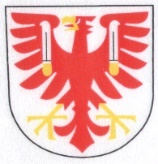 Obec Týn nad BečvouRada obce schválila na své 7. schůzi dne 13.05.2019 následujícíu s n e s e n íUsnesení rady obce je upraveno ve smyslu nařízení Evropského parlamentu a Rady EU 2016/679 o ochraně fyzických osob v souvislosti se zpracováním osobních údajů a o volném pohybu těchto údajů a o zrušení směrnice 95/46/ES a v souladu s platnou legislativou České republiky na ochranu osobních údajů (dále jen GDPR).Neupravené verze těchto dokumentů jsou uloženy k nahlédnutí oprávněným osobám podle ust. § 16 odst. 2 písm. e) zákona č. 128/2000 Sb., o obcích (obecní zřízení), ve znění pozdějších předpisů v kanceláři Obecního úřadu v Týně nad Bečvou, náves B. Smetany 68, Týn nad Bečvou.97/2019 – RO 7Zahájení, prezence, určení zapisovatele a zvolení ověřovatelů zápisu schůze RO.RO Týn nad Bečvou po projednání: 1. Určila zapisovatelku:		Zdeňku Mikulíkovou 2. Schválila: ověřovatele zápisu: 	Marek Sazima					Ing. Antonín Ryšánek98/2019 – RO 7Program 7. schůze RO.RO Týn nad Bečvou po projednání:	1. Schválila program 7. schůze Rady obce Týn nad Bečvou.99/2019 – RO 7Kontrola usnesení 6. schůze rady obce ze dne 15.4.2019.RO Týn nad Bečvou po projednání:	1. Bere na vědomí: kontrolu usnesení 6. schůze Rady obce Týn nad Bečvou ze dne                       15.4.2019.100/2019 – RO 7Kontrola plnění usnesení ze schůzí rady obce od počátku volebního období 2018 – 2022.RO Týn nad Bečvou po projednání:1. Bere na vědomí: přednesenou zprávu o kontrole plnění usnesení rady obce od       počátku volebního období 2018.2. Vypouští ze sledování: splněná usnesení.101/2019 – RO 7Prodloužení vodovodního řádu vodovodu a kanalizace u domu č.p. 204.RO Týn nad Bečvou po projednání:             Bere na vědomí vyjádření Ing. Petra Chrobáka v záležitosti prodloužení vodovodního                  řádu vodovodu a kanalizace u domu č. p. 204.102/2019 – RO 7Rozpočtové opatření č.2/2019 k rozpočtu obce pro rok 2019.RO Týn nad Bečvou po projednání:	1.  Schvaluje rozpočtové opatření č. 2/2019 k rozpočtu obce pro rok 2019.  	2.  Schvaluje přesuny v rozpočtu obce v částce 356.100,- Kč, které nezvýší                    ani nesníží rozpočet obce.	3.  Schvaluje   zvýšení rozpočtu obce pro rok 2019 na straně příjmů a výdajů                   shodně o částku 29.000,- Kč.       Celková částka rozpočtu po úpravě činí 	na straně příjmů	17.039.000,-Kč		 					na straně výdajů	17.039.000,- Kč103/2019 – RO 7Návrh Závěrečného účtu Obce Týn nad Bečvou za rok 2018.RO Týn nad Bečvou po projednání:Doporučuje zastupitelstvu obce: schválit předložený návrh Závěrečného účtu obce Týn nad Bečvou za rok 2018, včetně Zprávy o výsledku přezkoumání hospodaření Obce Týn nad Bečvou za rok 2018,schválit účetní závěrku obce Týn nad Bečvou sestavenou k rozvahovému dni 31.12.2018,c)  vyslovit souhlas s celoročním hospodařením obce Týn nad Bečvou za rok 2018       a to bez výhrad.Ukládá starostovi obce předložit návrh Závěrečného účtu obce Týn nad Bečvou společně s auditem hospodaření v roce 2018 k jednání 4.zasedání Zastupitelstva obce Týn nad Bečvou.T: 27.05.2019104/2019 – RO 7Informace předsedkyně Finančního výboru o provedené kontrole.RO Týn nad Bečvou po projednání:Bere na vědomí zprávu předsedkyně finančního výboru o provedené kontrole, která proběhla dne 29.04.2019.105/2019 – RO 7Veřejnoprávní smlouva na projednávání přestupků.RO Týn nad Bečvou po projednání:1. Schvaluje:a) v souladu s ustanovením § 105 zákona č. 250/2016 Sb., o odpovědnosti za přestupky a řízení o nich, ve znění pozdějších předpisů, uzavření veřejnoprávní smlouvy na výkon veškeré přenesené působnosti na úseku přestupků orgány města Lipník nad Bečvou namísto orgánů obce Týn nad Bečvou, s účinností od 01.01.2020b) předložený návrh veřejnoprávní smlouvy.2.  Ukládá starostovi obce projednat s městem Lipník nad Bečvou uzavření         veřejnoprávní smlouvy.3.  Pověřuje starostu obce podpisem veřejnoprávní smlouvy.     T: 30.05.2019106/2019 – RO 7Žádost o odkoupení nemovitosti č.p. 6 s přilehlými pozemky.RO Týn nad Bečvou po projednání:               1.  Neschvaluje prodej nemovitosti č.p. 6 s přilehlými pozemky nebo alespoň         pozemkem p.č. 32/2. Po projednání v komisi stavební, dopravní, pozemkové,          životního prostředí a pro rozvoj obce v současné době neuvažuje o odprodeji         nemovitosti č.p. 6 s přilehlými pozemky nebo alespoň pozemkem p.č. 32/2.        2.  Ukládá starostovi obce zaslat vyrozumění žadateli.             T 30.5.2019107/2019 – RO 7Vnitřní směrnice k zadávání veřejných zakázek.RO Týn nad Bečvou po projednání: 1.  Schvaluje  Vnitřní směrnici k zadávání veřejných zakázek Obce Týn nad Bečvou             s účinností od 20.05.2019. 2.  Pověřuje starostu obce podpisem uvedené směrnice.                   T:  20.05.2019108/2019 – RO 7Smlouva o nájmu prostoru sloužícího jako základna MHJ HS Týn nad Bečvou. RO Týn nad Bečvou po projednání:Bere na vědomí dosavadní probíhající stav mezi MHJ HS Týn nad Bečvou obcí Týn nad Bečvou. Pověřuje: starostu obce projednáním podmínek pronájmu nebytových prostor a dopracování smlouvy o pronájmu.T: do 30.6.2019109/2019 – RO 7Informace starosty obce o programové přípravě 4 zasedání ZO Týn nad Bečvou.RO Týn nad Bečvou po projednání:Bere na vědomí informaci starosty obce o přípravě jednotlivých bodů v návrhu programu jednání 4. zasedání Zastupitelstva obce Týn nad Bečvou a případnou změnu termínu konání 4. zasedání Zastupitelstva obce Týn nad Bečvou.110/2019 – RO 7Časový plán řádných schůzí Rady obce a zasedání Zastupitelstva obce obce Týn nad Bečvou na 2. pololetí r. 2019.RO Týn nad Bečvou po projednání:Schvaluje časový plán řádných schůzí RO a doporučuje termíny zasedání ZO v2. pololetí r. 2019.111/2019 – RO 7Darovací smlouva mezi Tělocvičnou jednotou Sokol Týn nad Bečvou a Obcí Týn nad Bečvou.   RO Týn nad Bečvou po projednání: 1. Bere na vědomí předložený návrh Darovací smlouvy a podmínek užívání mezi        Tělocvičnou Jednotou Sokol Týn nad Bečvou a Obcí Týn nad Bečvou. 2. Pověřuje starostu obce k dopracování Darovací smlouvy a podmínek užívání mezi      Tělocvičnou jednotou Sokol Týn nad Bečvou a Obcí Týn nad Bečvou.     T: 30.6.2019 112/2019 – RO 7Podpora projektu Kotlíkové dotace v Olomouckém kraji III pro žadatele nemovitostí v katastrální území Týn nad Bečvou.RO Týn nad Bečvou po projednání:Doporučuje schválit příspěvek ve výši 2.500,- Kč za podmínek dle důvodové zprávy, pro majitele nemovitosti v k.ú. Týn nad Bečvou, kteří předloží schválenou a proplacenou Kotlíkovou dotaci v Olomouckém kraji III. 2.   Pověřuje starostu předložení tohoto bodu na ZO.113/2019 – RO 7Revokace části usnesení číslo 75/2019 – RO 5 bod 2.RO Týn nad Bečvou po projednání:              1.  Revokuje části usnesení číslo 75/2019 – RO 5 bod 2 Převedení výsledku                     hospodaření ve výši 101 379,86 na Fond reprodukce majetku, fond oprav            a nahrazuje jej              2.  Nevyhovuje žádosti o převedení hospodářského výsledku ZŠ a MŠ Týn nad Bečvou,                    p.o. za rok 2018 a to : 	80% do Fondu odměn                                       20% do Rezervního fondu               3.  Ukládá ředitelce školy přesun výsledku hospodaření ve výši 101 379,86 do                       Rezervního fondu.114/2019 – RO 7Žádost o finanční příspěvek pro TJ Sokol Týn nad Bečvou. RO Týn nad Bečvou po projednání:    1.   Schvaluje poskytnutí finančního daru dle důvodové zprávy.      2.   Pověřuje starostu obce podepsáním Darovací smlouvy Žádost o finanční příspěvek        pro TJ Sokol Týn nad Bečvou.    T: do 30.5.2019----------------------------------				              ----------------------------             Ing. Antonín Ryšánek v.r.      			                              Marek Sazima v.r.                       starosta obce					                místostarosta obcePotvrzení o zveřejnění na úřední desce Obecního úřadu Týn nad Bečvou:Na úřední desce pevné:            vyvěšeno:  20.05.2019  sejmuto  05.06.2019 podpis……………..Na úřední desce elektronické:  vyvěšeno: 20.05.2019  sejmuto  05.06.2019 podpis……………..